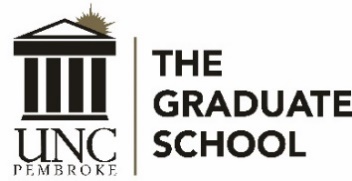 Change Catalog First Name:      Last Name:  Banner ID:      Program:  Street or P.O. Box:   City:  	State:                Zip:  Home Telephone:   Cell Phone:  Policies:Meet the requirements of one catalog which were current at the time the student entered this institution or a subsequent catalog. Students will not be allowed to meet some of the requirements of one catalog and some of the requirements of another catalog.orMeet the requirements of the catalog in effect at time of readmission or those of a subsequent catalog if attendance is interrupted for more than one year (two semesters).Use student BraveMail for digital signature.      Date:  Email completed form to gary.locklear@uncp.edu.Office Use Only:Processed by: 		Date: 	I request the Graduate School staff change my academic catalog year. I am aware I must follow one catalog only to meet academic requirements. I also understand that I cannot return to a previous catalog.I request the Graduate School staff change my academic catalog year. I am aware I must follow one catalog only to meet academic requirements. I also understand that I cannot return to a previous catalog.I request the Graduate School staff change my academic catalog year. I am aware I must follow one catalog only to meet academic requirements. I also understand that I cannot return to a previous catalog.I request the Graduate School staff change my academic catalog year. I am aware I must follow one catalog only to meet academic requirements. I also understand that I cannot return to a previous catalog.I request the Graduate School staff change my academic catalog year. I am aware I must follow one catalog only to meet academic requirements. I also understand that I cannot return to a previous catalog.Old Catalog New Catalog Major Concentration 